Ya podés acreditarte en AOG Expo 2023 La Exposición Internacional del Petróleo y del Gas se realizará del 11 al 14 de septiembre, en el Predio Ferial de La Rural de Buenos Aires. Organizada por el Instituto Argentino del Petróleo y del Gas (IAPG) y realizada por Messe Frankfurt Argentina, contará con la participación de más de 300 expositores y 20.000 visitantes profesionales del sector.Llega una nueva edición AOG Expo 2023, la exitosa exposición que reúne a empresarios, profesionales y jóvenes que están iniciando en la industria de los hidrocarburos. Los visitantes podrán ser parte de un espacio de debate con expertos, conocer tendencias para el futuro del sector y generar contactos y oportunidades de negocio. Quienes deseen participar, ya pueden acreditarse en www.aogexpo.com.ar.     El gerente del proyecto de la exposición, Ezequiel Gorbarán, expresó: “Como en cada edición, contamos con una agenda repleta de actividades donde se podrán evidenciar los desafíos y el desarrollo del sector, conocer las tendencias a futuro; formar parte de un ámbito de debate con profesionales de la industria, y estar al corriente de las últimas novedades”.Entre las conferencias, se destaca el Encuentro con los CEOs, que reúne a los principales directores de compañías protagonistas de la industria de los hidrocarburos, para conocer sus experiencias de primera mano. Asimismo, se renueva la apuesta por los jóvenes profesionales y estudiantes que se suman al sector de hidrocarburos, con la 7° JOG “Jóvenes Profesionales Oil & Gas”. Estas charlas están enfocadas en conectarlos con los más prestigiosos referentes del petróleo y gas, brindándoles herramientas para la inserción laboral.Además, se realizarán las Conferencias de los Expositores, un espacio especial donde las empresas tendrán la oportunidad de realizar presentaciones técnicas y comerciales, lanzamiento de productos y demostraciones prácticas de equipos. Argentina Oil & Gas Expo, la Exposición Internacional del Petróleo y del Gas, se desarrollará del 11 al 14 de septiembre de 2023 en La Rural Predio Ferial de Buenos Aires, Argentina.Para más información sobre la exposición: www.aogexpo.com.ar  Más información sobre Shale en Argentina www.shaleenargentina.org.ar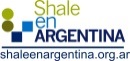 Redes Sociales:Facebook.com/IAPGinfo Instagram: iapg_argentina Twitter: @IAPG_info Youtube.com/IAPGinfo Evento exclusivo para profesionales y empresarios del sector. Con invitación: sin cargo.
Para acreditarse debe presentar su documento de identidad. No se permitirá el ingreso a menores de 16 años incluso acompañados por un adulto.Información adicional sobre el Instituto Argentino del Petróleo y del Gas El IAPG es el referente técnico en la Argentina de la industria del petróleo y del gas en particular y la energía en general. Coordina encuentros técnicos internacionales y regionales; asiste en la capacitación de los recursos humanos de la industria y promueve la concienciación y mejora de la gestión ambiental, entre otras actividades. Cuenta con 157 empresas asociadas, nacionales y extranjeras y más de 700 socios personales. Información de Prensa

Instituto Argentino del Petróleo y del GasGuisela Masarikprensaaog@iapg.org.argmasarik@iapg.org.arTel./Fax +54 11 5277 IAPG (4274)www.aogexpo.com.ar  www.iapg.org.ar Messe Frankfurt ArgentinaNatalia Porta - natalia.porta@argentina.messefrankfurt.com   Ignacio Pérez - ignacio.perez@argentina.messefrankfurt.comTel. +54 11 7078 4800www.argentina.messefrankfurt.comPressJulio 2023Gacetilla de PrensaArgentina Oil & Gas Expo 2023 XIV Exposición Internacional del Petróleo y del GasLa Rural Predio Ferial, Buenos Aires, Argentina11 - 14 Septiembre, 2023